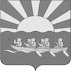 МУНИЦИПАЛЬНОЕ БЮДЖЕТНОЕ ОБЩЕОБРАЗОВАТЕЛЬНОЕ УЧРЕЖДЕНИЕ«ЦЕНТР ОБРАЗОВАНИЯ СЕЛА ИНЧОУН»689313, Чукотский автономный округ, Чукотский район, с. Инчоун, ул. Морзверобоев, д. 18телефон: (42736) 91-3-63; email: school_inchoun_6@mail.r___________________________________________________________________________________________Утверждаю: И.О директора МБОУ «ЦО с. Инчоун»_____________Г.Н. ЛатышевскаяПриказ № 159 от 07.10.2022План спортивно-массовых, физкультурно-спортивных и социально-значимых мероприятий школьного спортивного клуба «Эрмэчьыт тэйкэв (Силачи)» на 2022/2023 учебный годПлан спортивно-массовых, физкультурно-спортивных и социально-значимых мероприятий школьного спортивного клуба «Эрмэчьыт тэйкэв (Силачи)» на 2022/2023 учебный годЦель: привлечение обучающихся МБОУ «Центр образования с. Инчоун» к систематическим занятиям физической культурой и спортом, развитие традиционных и наиболее популярных видов спорта, пропаганда здорового образа жизни.Задачи:− Разработка предложений по развитию физической культуры и спорта в МБОУ «Центр образования с. Инчоун» в рамках учебной и внеурочной деятельности.− Вовлечение обучающихся в систематические занятия физической культурой и спортом, формирование у них мотивации и устойчивого интереса к укреплению здоровья.−	Организация физкультурно-спортивной работы в МБОУ «Центр образования с. Инчоун» во внеурочное время.−	Активизация физкультурно-спортивной работы и участие всех обучающихся и иных участников образовательных отношений в спортивной жизни Клуба.− Укрепление здорововья и физическое совершенствование участников образовательных отношений на основе сисиематически организованных массовых спортивно-оздоровительных мероприятий.	− Закрепление и совершенствование умений и навыков обучающихся, полученных на занятиях физической культуры, формирование жизненно необходимых физических качеств.− Воспитание	у	обучающихся	общественной	активности	 и трудолюбия, самодеятельности и организаторских способностей.− Привлечение к спортивно-массовой работе в Клубе известных спортсменов, ветеранов спорта, родителей обучающихся.− Профилактика таких асоциальных проявлений в подростковой среде как наркомания, курение, алкоголизм, выработка потребности в здоровом образе жизни.− Участие в мероприятиях, организуемых государственными.ю муниципальными и общественными организациями Российской Федерации, Чукотского автономного округа, Чукотского муниципального района. − Повышение рейтинга МБОУ «Центр образования с. Инчоун» с спортивном направлении.− Подготовка обучающихся к сдаче нормативов ВФСК «Готов к труду и обороне.Направление деятельностиСодержание деятельностиСрокОтветственныеОрганизационная работаОрганизационная работаОрганизационная работаОрганизационная работаВыбор лидеров ШСКПодбор состава ШСКСентябрь,ежегодноЗам. директора по УВРПланирование и организация деятельности ШСКСоставление и утверждение планов работы ШСК на учебный год(план работы ШСК, план спортивно-массовых мероприятий);Составление расписания работы ШСК (общее расписание, индивидуальное расписаниепедагогов и специалистов ШСК)Август, ежегодноЗам. директора по УВР, руководитель ШСКСоздание (формирование)Совета ШСК- Разъяснительная работа с ученическимиколлективами школы, коллективами спортивных секцийСентябрь,ежегодноРуководитель ШСКМетодическая работаМетодическая работаМетодическая работаМетодическая работаРазработка, согласование программ внеурочнойдеятельности и дополнительного образования детейфизкультурно- спортивной направленности- Выявление круга интересов обучающихся;- Составление и корректировка программ внеурочной	деятельности образования	и дополнительного образованияВ течение годаРуководитель ШСК,учителя  внеурочнойдеятельности	и дополнительногообразованияПроведение методическихмероприятий с целью обмена опытом- Участие в работе  методических объединений учителей, педагогов по направлению	«Спортивно- оздоровительная работа»- Участие в семинарах, круглых столах  и иных формах обмена опытомВ течение учебного года по плану, по 		поиндивидуальному плануРуководитель ШСК,учителя внеурочнойдеятельности	и дополнительногообразованияУчастие в мероприятиях и конкурсах различного уровня (муниципальных, региональных, федеральных, международных)- Поиск интересных вариантов конкурсной деятельности, в том числе дистанционных и сетевых;- подготовка к соревнованиям, состязаниям;- непосредственное		участие	в соревнованиях	и		мероприятиях спортивно-оздоровительногоучастие;- подведение итогов.В течениеучебного года по плану и годовому плануЗам. директора по УВР Руководитель ШСКПреподаватели	курсов внеурочнойдеятельности	и дополнительногообразованияСвязь с социальными партнерамиУчастие	в спортивных соревнованияхсельского поселенияВ течениеучебного годаЗам. директора по УВРРуководитель ШСКСвязь	с	другими школьными спортивными клубами округаобмен информацией с другими школьными спортивными клубами округа;проведение совместных мероприятий.В течение учебного годаРуководитель ШСК